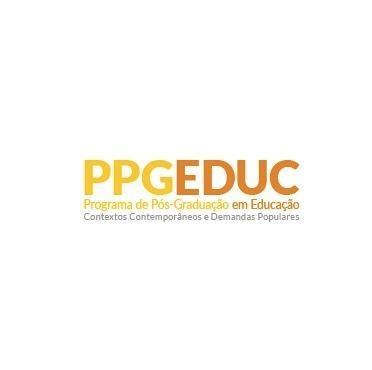 REQUERIMENTOÀ Coordenação do Programa de Pós-Graduação em Educação, Contextos Contemporâneos e Demandas PopularesEu, _______________________________________________________________________________, matrícula nº __________________________________, aluno(a) regularmente matriculado(a) no curso de ( ) Mestrado / ( ) Doutorado do Programa de Pós-Graduação em Educação, Contextos Contemporâneos e Demandas Populares, venho, por meio deste, requerer o aproveitamento de disciplina(s) cursada(s) na condição de aluno(a) especial do PPGEduc.ANEXO A ESTE PEDIDO OS SEGUINTES DOCUMENTOS COMPROBATÓRIOS:Declaração ou Histórico do PPGEDUC que comprove a aprovação na disciplina.NESSES TERMOS,PEÇO DEFERIMENTO.UFRRJ,   __________        de     ____________     de     ______________      .          ___________________________________Assinatura eletrônica do(a) requerente (através do Gov.br).Observação: O requerimento com toda a documentação comprobatória deverá ser encaminhado em um único arquivo em PDF. 